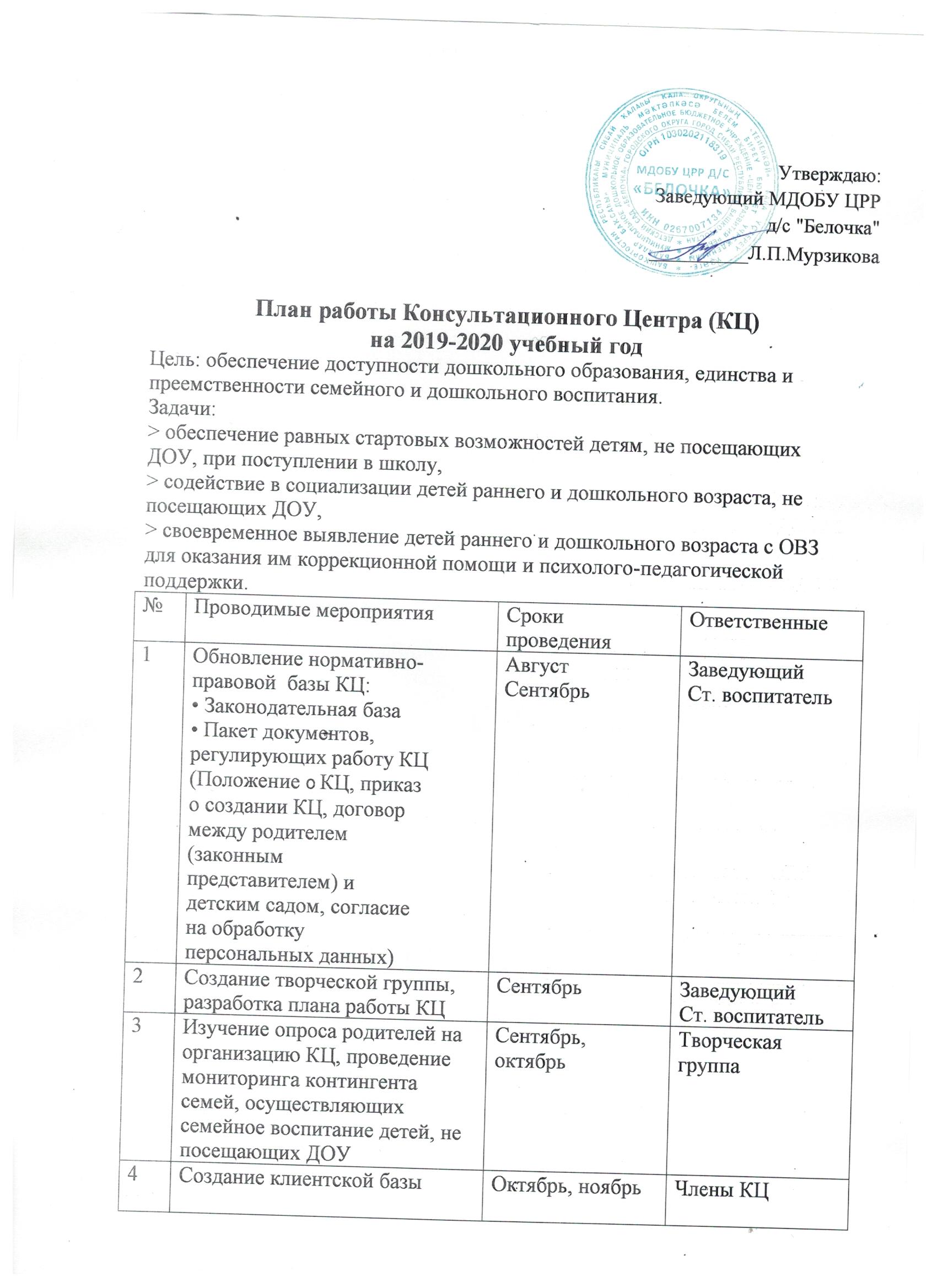 5Разработка рекламнойпродукции и еераспространение ,разработкабуклетов, размещение объявлений.Октябрь, ноябрьЧлены КЦ6Обновление  специального разделана официальном сайте ДОУВ течении годаНазаргулова А.С.7Разработка консультационныхматериалов для размещения насайте ДОУ и постоянноедополнение методическихматериалов.В течении годаЧлены КЦ8Сбор диагностических методик,и инструментария к нимВ течении годаЧлены КЦ9Составление и утверждениеграфика работы специалистовКЦСентябрь Заведующий Ст. воспитатель10Подготовка документации КЦДОУ:> Паспорт КЦ> Журнал регистрацииличных заявлений> Журнал отзывов> Журнал учета работыспециалистовСентябрь,октябрьЧлены КЦ11Изучение передового семейногопедагогического опыта, опытаработы КЦ других ДОУ ирегионовВ течении годаЧлены КЦ12Оформление кабинетов, вкоторых будетосуществлятьсяконсультирование родителей(законных представителей) СентябрьЧлены КЦ13Обновление видеотеки ибиблиотеки современныхучебно-методическихматериаловВ течении годаЧлены КЦ14Прием, учет и обработкаобращений запредоставлениемконсультативной помощиВ течении годаЧлены КЦ15Работа специалистов пообращениям, поступившим вконсультационный центр,оказание диагностической иконсультативной помощиВ течении годаЧлены КЦ16Приглашение родителей(законных представителей) идетей, не охваченныхдошкольным образованием назаседание «Школы молодойсемьи», педагогические советы,праздникиВ течении годаЧлены КЦ17Мероприятия для группродителей (законныхпредставителей) и детей, непосещающих ДОУ, всоответствии с ихпотребностями и запросами;групповые и индивидуальныеконсультацииВ течении года.По запросамЧлены КЦ18Выявление затруднений вработе КЦВ течении годаЧлены КЦ19Изучение и анализ состояния ирезультатов оказанияметодической, психолого-педагогическойпомощиродителям  (законнымпредставителям), определениенаправлений еесовершенствованияАпрель, май Члены КЦ20Обеспечение статистической ианалитической отчетности поосуществляемым видамдеятельностиМай Члены КЦ